ISTITUTO TECNICO INDUSTRIALE “Guido Donegani” - CrotoneSettore Tecnologico -  Chimica, Materiali e Biotecnologie -  Elettronica ed Elettrotecnica  -  Informatica e TelecomunicazioniVia Tito Minniti, 25 – Tel. 0962 21131 – Fax 0962 935551Sito WEB: www.guidodonegani.edu.it     E-Mail: krtf02000t@istruzione.it      C.F. 91050460798DOMANDA DI ISCRIZIONE alla SCUOLA SECONDARIA di II grado Il/lasottoscritto/a _____________________________________ alunno padre madre tutoreseparato	divorziato	affido esclusivo (nome genitore con affido esclusivo) ______________CHIEDEl’iscrizione dell’alunno/a ______________________________________________________________ per  l’a.s. 2024/2025  alla classe:Consapevole delle responsabilità, in caso di dichiarazioni non veritiereD I C H I A R A    C H El’alunno/a  _____________________________________________C.F.:________________________________ è nato/a  a_____________________________________________	Prov. _________ il____________________ cittadino italiano altro_____________ è residente a _______________________________Prov. _____in Via/P.zza __________________________________________________ n._______ cap:____________frequentante  la classe _______ sez. ______ ind. _____________________ art. ________________________il proprio nucleo familiare è così composto:Dichiara che l'alunno ha effettuato tutte le vaccinazioni previste       SI NOChiede di avvalersi dell’insegnamento della religione cattolica		SI NOEventuali comunicazioni della famigliaall’Istituto___________________________________________________________________________________________________________________________________________Eventuali patologie per le quali si prevede la somministrazione di farmaci_________________________________________________________________________________________________________________Autorizza la pubblicazione di eventuali foto, immagini, voci, testi e disegni relativi al/la proprio/a figlio/a afferenti all’attività scolasticaSINOAutorizza il proprio figlio/a alla partecipazione a visite guidate sul territorio comunale di Crotone (a titolo esemplificativo e non esaustivo: esplorazione territorio comunale, partecipazione ad eventi spettacoli, mostre, ecc.)SINOTale autorizzazione si intende gratuita e valida per il prossimo anno scolastico.INFORMATIVA SULLA PRIVACY (D.lgs 30/06/1993 n. 196)Il/La sottoscritto/a dichiara di essere informato/a che i dati personali raccolti saranno trattati, anche con strumenti informatici, nel rispetto della disciplina dettata dal D. Lgs. 30 giugno 2003 n. 196 (Codice in materia di protezione dei dati personali), e di essere consapevole che la scuola può utilizzare i dati contenuti nella presente dichiarazione esclusivamente nell’ambito e per i fini istituzionali propri della Pubblica Amministrazione (D.Lgs. 196/2003).Crotone,	Firma del genitore (madre)	Firma del genitore (padre)__________________________________				___________________________________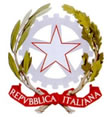 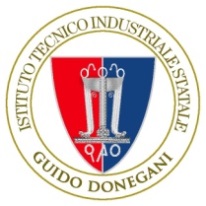 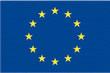 ClasseINDIRIZZISecondaChimica, Materiali e BiotecnologieSecondaElettronica ed Elettrotecnica SecondaInformatica  e TelecomunicazioniCognome e NomeLuogo di nascitaData di nascitaGrado parentelaAltri datiCellularee-mailTel. lavoro/casaPadreMadreStudenteDSA	SI NOH	SI NO